.TRIPLE FORWARD RIGHT FOOT, TRIPLE FORWARD LEFT FOOT, CROSS RIGHT FOOT OVER, STEP BACK, TRIPLE STEP ½ TURN TO RIGHT¾ TURN TO RIGHT, SIDE CROSSED TRIPLE, TOUCH HEEL CROSS, POINT, CLOSE, POINTTRIPLE STEP FORWARD, ½ TURN TWIST TO RIGHT, HOLD, CLOSE, STEP FORWARD, TRIPLE STEP FORWARDPOINT FORWARD, HITCH, STEP FORWARD, POINT FORWARD, HITCH, STEP FORWARD, 3X STEP BACKWARDS, STEP TO LEFT SIDEREPEATFayette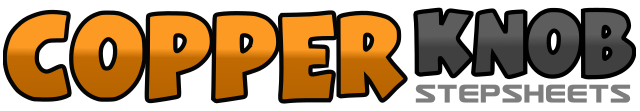 .......Count:32Wall:4Level:Beginner.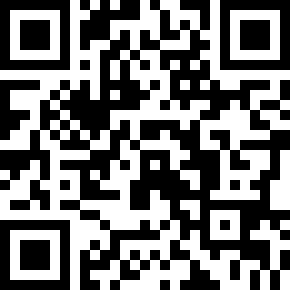 Choreographer:Louis van Hattem (NL) & Sharlin CoenmansLouis van Hattem (NL) & Sharlin CoenmansLouis van Hattem (NL) & Sharlin CoenmansLouis van Hattem (NL) & Sharlin CoenmansLouis van Hattem (NL) & Sharlin Coenmans.Music:La Fayette - Laisez FaireLa Fayette - Laisez FaireLa Fayette - Laisez FaireLa Fayette - Laisez FaireLa Fayette - Laisez Faire........1Right foot step forward&Left foot close by right foot2Right foot step forward3Left foot step forward&Right foot close by left foot4Left foot step forward5Right foot cross in front of left foot6Left foot step back7Right foot ¼ turn to right, step to right side&Left foot step next to right foot8Right foot ¼ turn to right, step forward1Left foot ¼ turn to right, step to left side2Right foot ½ turn to right, step to right side3Left foot cross in front of right foot&Right foot step to right side4Left foot cross in front of right foot5Right foot touch toe next to left foot&Right foot touch heel forward to right diagonal6Right foot cross in front of left foot7Left foot point to left side&Left foot close to right foot8Right foot point to right side1Right foot step forward&Left foot close to right foot2Right foot step forward3Left foot ¼ turn to left, step to left side&Right foot twist to right foot4Left foot ¼ turn to left, bring weight to left foot (back)5Hold&Right foot step next to left foot6Left foot step forward7Right foot step forward&Left foot step next to right foot8Right foot step forward1Left foot ¼ turn to right, step to left side2Right foot ¾ turn to right, step forward3Left foot point forward&Left foot step next to right foot4Right foot step forward5Left foot ½ turn to left, bring weight on left foot6Right foot step right foot forward7Left foot ½ turn to left, bring weight on left foot8Right foot tap next to left foot (clap hand together)